								Date__________________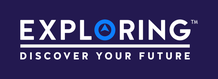 Explorer Post 1010 Registration
Youth ParticipantsRegistration Information -- Please print clearly!Name____________________________________________ Nickname___________________Address______________________________________________________________________City_________________________________________ State__________ Zip_______________Home Phone__________________________ Mobile Phone_____________________________Birth Date_______________ E-mail________________________________________________School______________________________________________________ Grade____________Citizenship         United States         Other Country Name________________________________Interest             Autonomous Robotics             Model Rocketry           Unmanned Aircraft SystemsOther Engineering Interests_______________________________________________________Meetings and Activities         I will attend monthly Wednesday business meetings         I will attend my team’s work sessions and meetings         I will attend Saturday activities (such as rocket launches and robotics tournaments)         I will participate in outreach activities (exhibits, demonstrations, festivals, classes)Dues are $300 annual, payable by October 31            Check            Cash    Make checks payable to “Explorer Post 1010”Photo/Information ReleaseAs the parent/guardian of this youth, I grant permission for his/her photograph to be used in post documents including the post web site and newsletters. I also grant permission for his/her name to be published as a member of the post and a member of a post supported team. We will not connect photographs with specific members in the publications. Information on members will not be sold, rented, or loaned, and will only be disclosed as required for registration in the national Exploring program, project competitions, and access to the facility.______________________________________________________  ______________________
Parent/Guardian Signature                                                                    Date_________________________  ___________________________________________________
Printed Name                               E-mail____________________________________________________________________________________________All information gathered will be held in confidence and only used for the conduct of the program.